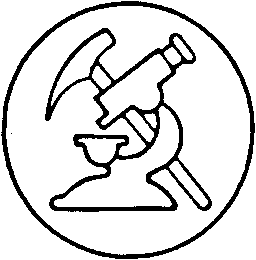 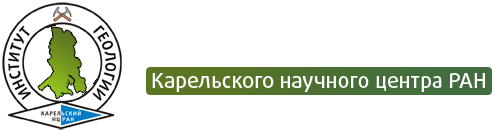 РОССИЙСКАЯ АКАДЕМИЯ НАУКОТДЕЛЕНИЕ НАУК О ЗЕМЛЕ РАНМЕЖВЕДОМСТВЕННЫЙ ПЕТРОГРАФИЧЕСКИЙ КОМИТЕТКАРЕЛЬСКИЙ НАУЧНЫЙ ЦЕНТР РАНИНСТИТУТ ГЕОЛОГИИ КАРЕЛЬСКОГО НАУЧНОГО ЦЕНТРА РАНРЕГИОНАЛЬНЫЙ ПЕТРОГРАФИЧЕСКИЙ СОВЕТ ПО СЕВЕРО-ЗАПАДУ РОССИИРОССИЙСКИЙ ФОНД ФУНДАМЕНТАЛЬНЫХ ИССЛЕДОВАНИЙПРИГЛАШАЮТ ПРИНЯТЬ УЧАСТИЕ ВXII ВСЕРОССИЙСКОМ ПЕТРОГРАФИЧЕСКОМ СОВЕЩАНИИ(с участием зарубежных ученых)«ПЕТРОГРАФИЯ МАГМАТИЧЕСКИХ И МЕТАМОРФИЧЕСКИХ ГОРНЫХ ПОРОД»,которое состоится15-20 сентября МЕСТО ПРОВЕДЕНИЯКарельский научный центр РАН, Институт геологииРеспублика Карелия, г. Петрозаводск, ул. Пушкинская, 11ТЕМЫ, ПРЕДЛАГАЕМЫЕ К РАССМОТРЕНИЮ НА СОВЕЩАНИИ:Эволюция магматизма и метаморфизма в истории ЗемлиПетрография магматических и метаморфических пород Арктического региона РоссииМагматизм и геодинамика: петрографические индикаторы геотектонических обстановокМагматизм и магматогенное рудообразование: магматические особенности крупных месторожденийМагматизм и метаморфизм Фенноскандинавского щитаНовейший вулканизм и гидротермальные системы, их роль в формировании месторожденийДиагностика и классификация кристаллических горных породКоличество секций и их тематика будут определены в зависимости от содержания поступивших заявок.Наиболее значимые сообщения будут рекомендованы для публикации в виде статей в ведущие научные журналы России.ОРГКОМИТЕТ СОВЕЩАНИЯПредседатели:Богатиков Олег Алексеевич – академик РАН, председатель Межведомственного Петрографического Комитета, ИГЕМ РАН, МоскваКоротеев Виктор Алексеевич – академик РАН, ИГГ УрО РАН, ЕкатеринбургХанчук Александр Иванович – академик РАН, член Президиума РАН, МоскваЩипцов Владимир Владимирович – д.г.-м.н., директор ИГ КарНЦ РАН, ПетрозаводскЗаместители:Голубев Анатолий Иванович – к.г.-м.н., ИГ КарНЦ РАН, ПетрозаводскКуликов Вячеслав Степанович – д.г.-м.н., ИГ КарНЦ РАН, ПетрозаводскКурчавов Анатолий Михайлович – д.г.-м.н., ученый секретарь Межведомственного Петрографического Комитета, ИГЕМ РАН, МоскваУченый секретарь:Первунина Аэлита Валериевна – к.г.-м.н., ученый секретарь ИГ КарНЦ РАН, ПетрозаводскОрганизационная группа:Кондрашова Наталья Ивановна – к. г.-м. н., ИГ КарНЦ РАН, ПетрозаводскМясникова Оксана Владимировна – к.т.н., ИГ КарНЦ РАН, ПетрозаводскПРОГРАММНЫЙ КОМИТЕТ:Бортников Николай Стефанович – академик РАН, директор ИГЕМ РАН, МоскваВерниковский  Валерий Арнольдович – чл.-корр. РАН, ИНГГ СО РАН, НовосибирскВолодичев Олег Иванович - д. г.- м. н., ИГ КарНЦ РАН, ПетрозаводскВойтеховский Юрий Леонидович – д. г. - м. н., директор Геологического института КНЦ РАН, АпатитыВревский Александр Борисович – д. г.- м. н., директор ИГГД РАН, Санкт-ПетербургГлебовицкий Виктор Андреевич – чл.-корр. РАН, СПб ГУ, Санкт-ПетербургГордеев Евгений Ильич – академик РАН, ИВиС ДВО РАН, Петропавловск-КамчатскийГордиенко Иван Власович – чл.-корр. РАН, ГИН СО РАН, Улан-УдэГорячев Николай Анатольевич – член-корр. РАН, директор СВКНИИ ДВО РАН, МагаданДобрецов Николай Леонтьевич – академик РАН, ИНГГ СО РАН, НовосибирскКогарко Лия Николаевна – академик РАН, ГЕОХИ РАН, МоскваКориковский Сергей Петрович – чл.- корр. РАН, ИГЕМ РАН, МоскваМарин Юрий Борисович – чл.-корр. РАН, Национальный минерально-сырьевой университет «Горный», Санкт-ПетербургПерчук Алексей Леонидович – д. г.-м. н., профессор МГУ, МоскваПетров Олег Владимирович – д. г.-м. н., генеральный директор ВСЕГЕИ, Санкт-ПетербургПыстин Александр Михайлович – д. г.- м. н., Институт геологии Коми НЦ УрО РАН СыктывкарРевердатто Владимир Викторович – академик РАН, ИГМ СО РАН, НовосибирскРучкин Георгий Владимирович – д. г.- м. н, ЦНИГРИ, МоскваРычагов Сергей Николаевич – д. г.– м. н., ИВиС ДВО РАН, Петропавловск-КамчатскийРябчиков Игорь Дмитриевич – академик РАН, ИГЕМ РАН; МоскваСамсонов Александр Владимирович – член-корр. РАН, ИГЕМ РАН, МоскваСветов Сергей Анатольевич – д г.- м. н., ИГ КарНЦ РАН, ПетрозаводскСлабунов Александр Иванович -  д. г.-м. н., ИГ КарНЦ РАН, ПетрозаводскСоболев Николай Владимирович – академик РАН, ИГМ СО РАН, Новосибирск. Чернышов Николай Михайлович – чл.-корр. РАН, ВГУ, ВоронежШарпенок Людмила Николаевна – д. г.- м. н., ВСЕГЕИ, Санкт-ПетербургШацкий Владислав Станиславович - чл.-корр. РАН, директор ИГ СО РАН, ИркутскЯрмолюк Владимир Викторович – академик РАН, ИГЕМ РАН, МоскваРАБОЧИЙ ЯЗЫК СОВЕЩАНИЯРусскийДоклады иностранных участников будут обеспечены переводом с английского языка.ПРОГРАММА КОНФЕРЕНЦИИПрограмма конференции предполагает пленарные доклады (30 минут), устные доклады (20 минут), включая время на вопросы и ответы, стендовые секции. Право определять форму доклада оргкомитет оставляет за собой. При подготовке электронной презентации рекомендуется использовать программу MS PowerPoint.РЕГИСТРАЦИОННЫЙ ВЗНОСВеличина регистрационного взноса будет зависеть от условий финансирования совещания. Предполагаемый взнос участника - 2000 руб., студента, аспиранта и сопровождающего лица – 500 руб.Включает в себя материалы совещания, организационно–техническое сопровождение заседаний, кофе–брейки и др.ЭКСКУРСИИСогласно поступившим заявкам планируется проведение экскурсий 19-20 :сентября:Палеопротерозойский магматизм Центральной КарелииЦентральное кернохранилице. Онежская Параметрическая скважинаФеномен «Шуньга» (шунгиты)Гранулиты и базиты ЗаонежьяУчастие в экскурсиях будет оплачиваться отдельно.КОНТРОЛЬНЫЕ ДАТЫДо 1 февраля 2015 года принимаются заявки на участие и названия докладов.Регистрация только электронная открыта на сайте конференции: http://igkrc.ru/petro2015До 1 апреля 2015 года материалы докладов принимаются только в электронном виде по адресу: okmyasn@krc.karelia.ru14 сентября с 900 – регистрация участников будет проходить по адресу ул. Пушкинская, 11. От железнодорожного вокзала можно приехать троллейбусом №1 или автобусами №12, №17 до остановки «Площадь Кирова». Стоимость проезда на такси по городу ориентировочно 150 руб.Участники совещания самостоятельно бронируют номера в гостиницах. Перечень гостиниц – на сайте совещания: http://igkrc.ru/petro2015.Обращаем Ваше внимание: обратные билеты следует приобретать заранее.ТЕЗИСЫОт одного автора к публикации принимается не более двух тезисов доклада. Оргкомитет оставляет за собой право отклонять тезисы, не соответствующие тематике совещания. Рукописи докладов необходимо представить в Оргкомитет по электронной почте в виде файлов-приложений.Образец оформленияНазвание доклада (Тimes New Roman 14, bold без применения Caps Lock)Иванов А.Б. 1, Петров А.В. 2 (Times New Roman 12, bold без применения Caps Lock)1Организация, город, e-mail (Times New Roman 9, normal без применения Caps Lock)2Организация, город, e-mail (Times New Roman 9, normal без применения Caps Lock)Текст тезисов объемом до 4 страниц (с рисунками и списком литературы) должен быть в формате *.rtf; шрифт – Times New Roman 12, интервал между строками – полуторный. Поля – . Выравнивание текста по левому краю.Отступ первой строки абзаца (красная строка) – 1 см. Без переноса слов и нумерации страниц. Библиографические ссылки – в виде номера [1]. Каждый рисунок (только черно-белые), каждая таблица предоставляются отдельным файлом. Подрисуночные подписи также предоставляются отдельным файлом. Рисунки – с разрешением не менее 300 dpi. Файлы формата JPEG. Литература1. Иванов А.Б. Ранний докембрий Балтийского щита. Л.: Наука, 1976. 150 с. (для книг) шрифт Times New Roman 92. Петров А.В. Эволюция магматизма в палеозое Южного Урала // Эволюция внутриконтинентальных подвижных поясов. Тез. докл. Екатеринбург: УрО РАН, 2003. С. 95-96. (для тезисов)3. Сидоров А.Г. Плюмы и конвекция в мантии // Геотектоника. 1995. Т.5. №3. С.10-15. (для журналов)4. O’Brien P. J., Ritzler J. High-pressure granulites: formation, recovery of peak conditions and implications for tectonics // J. Metamorphic Geology. 2003. V. 21. № 1. P. 3-20. (для зарубежных изданий)КОНТАКТЫИнститут геологии Карельского научного центра Российской академии наук, Республика Карелия, 185910, Петрозаводск, ул. Пушкинская, 11Заместитель председателя Оргкомитета – Голубев Анатолий Иванович, телефон (8142)-76-98-24 / внутренний номер абонента – 30, e-mail: golubev@krc.karelia.ruУченый секретарь совещания – Первунина Аэлита Валериевна, факс (8142)-78-06-02 телефон (8142)-76-60-39, e-mail: aelita@krc.karelia.ruРегистрация участников - Кондрашова Наталья Ивановна, e-mail: kondr@krc.karelia.ruПрием тезисов - Мясникова Оксана Владимировна, e-mail: okmyasn@krc.karelia.ruПоддержка интернет-сайта совещания – Скворцова Александра СергеевнаИнформация об институте: http://geoserv.krc.karelia.ruЗаявка участника XII Всероссийского петрографического совещаниядоступна на сайте совещания по адресу: http://igkrc.ru/petro2015Фамилия ________________________________________________________________________________Имя ________________________________________ Отчество ___________________________________Организация ____________________________________________________________________________Ученая степень, должность _____________________________________________________________Адрес _________________________________________Телефон ________________________________ E-mail ________________________________________Предпочтительная форма доклада:Устный 	Стендовый	Название доклада __________________________________________________________Авторы доклада ____________________________________________________________Необходимое техническое сопровождение:Презентация	Слайдпроектор	Стенд	Участие в однодневных экскурсиях  Палеопротерозойский магматизм Центральной Карелии (автобусная)  Центральное кернохранилице. Параметрическая скважина (автобусная)   Феномен «Шуньга»(шунгиты) (автобусная)  Гранулиты и базиты Заонежья (на корабле)